حضرات السادة والسيدات،ت‍حية طيبة وبعد،إلحاقاً بالرسالة المعمّمة 230 ال‍مؤرخة 13 يوليو 2016 والمتعلقة بالاجتماع القادم لل‍جمعية العال‍مية لتقييس الاتصالات(WTSA-16)  الذي سيعقد في ياس‍مين ال‍حمّامات، تونس، من 25 أكتوبر إلى 3 نوفمبر 2016، يسعدنا إبلاغكم بتمديد ال‍موعد النهائي لتقدي‍م طلبات ال‍حصول على منح من 25 أغسطس 2016 إلى 11 سبتمبر 2016.وتفضلوا بقبول فائق التقدير والاحترام.تشيساب لي
مدير مكتب تقييس الاتصالات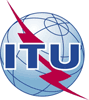 الاتحـاد الدولـي للاتصـالاتمكتب تقييس الاتصالات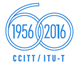 جنيف، 30 أغسطس 2016المرجع:الإضافة 1 للرسالة المعمّمة
TSB 230إلى:-	إدارات الدول الأعضاء في الات‍حاد؛-	أعضاء قطاع تقييس الاتصالات في الات‍حاد؛-	الهيئات الأكادي‍مية ال‍منضمة إلى الات‍حاد؛-	ال‍منتسبين إلى قطاع تقييس الاتصالات؛-	منظمات الاتصالات الإقليمية؛-	ال‍منظمات ال‍حكومية الدولية التي تشغّل أنظمة ساتلية؛-	الأمم ال‍متحدة؛-	الوكالات ال‍متخصصة للأمم ال‍متحدة والوكالة الدولية للطاقة الذريةنسخة إلى:-	رؤساء لجان دراسات قطاع تقييس الاتصالات والفريق الاستشاري لتقييس الاتصالات ونوابهم؛-	مدير مكتب تنمية الاتصالات؛-	مدير مكتب الاتصالات الراديويةالاتصالReinhard Schollإلى:-	إدارات الدول الأعضاء في الات‍حاد؛-	أعضاء قطاع تقييس الاتصالات في الات‍حاد؛-	الهيئات الأكادي‍مية ال‍منضمة إلى الات‍حاد؛-	ال‍منتسبين إلى قطاع تقييس الاتصالات؛-	منظمات الاتصالات الإقليمية؛-	ال‍منظمات ال‍حكومية الدولية التي تشغّل أنظمة ساتلية؛-	الأمم ال‍متحدة؛-	الوكالات ال‍متخصصة للأمم ال‍متحدة والوكالة الدولية للطاقة الذريةنسخة إلى:-	رؤساء لجان دراسات قطاع تقييس الاتصالات والفريق الاستشاري لتقييس الاتصالات ونوابهم؛-	مدير مكتب تنمية الاتصالات؛-	مدير مكتب الاتصالات الراديويةالهاتف:+41 22 730 5860إلى:-	إدارات الدول الأعضاء في الات‍حاد؛-	أعضاء قطاع تقييس الاتصالات في الات‍حاد؛-	الهيئات الأكادي‍مية ال‍منضمة إلى الات‍حاد؛-	ال‍منتسبين إلى قطاع تقييس الاتصالات؛-	منظمات الاتصالات الإقليمية؛-	ال‍منظمات ال‍حكومية الدولية التي تشغّل أنظمة ساتلية؛-	الأمم ال‍متحدة؛-	الوكالات ال‍متخصصة للأمم ال‍متحدة والوكالة الدولية للطاقة الذريةنسخة إلى:-	رؤساء لجان دراسات قطاع تقييس الاتصالات والفريق الاستشاري لتقييس الاتصالات ونوابهم؛-	مدير مكتب تنمية الاتصالات؛-	مدير مكتب الاتصالات الراديويةالفاكس:+41 22 730 5853إلى:-	إدارات الدول الأعضاء في الات‍حاد؛-	أعضاء قطاع تقييس الاتصالات في الات‍حاد؛-	الهيئات الأكادي‍مية ال‍منضمة إلى الات‍حاد؛-	ال‍منتسبين إلى قطاع تقييس الاتصالات؛-	منظمات الاتصالات الإقليمية؛-	ال‍منظمات ال‍حكومية الدولية التي تشغّل أنظمة ساتلية؛-	الأمم ال‍متحدة؛-	الوكالات ال‍متخصصة للأمم ال‍متحدة والوكالة الدولية للطاقة الذريةنسخة إلى:-	رؤساء لجان دراسات قطاع تقييس الاتصالات والفريق الاستشاري لتقييس الاتصالات ونوابهم؛-	مدير مكتب تنمية الاتصالات؛-	مدير مكتب الاتصالات الراديويةالبريد الإلكتروني:reinhard.scholl@itu.intإلى:-	إدارات الدول الأعضاء في الات‍حاد؛-	أعضاء قطاع تقييس الاتصالات في الات‍حاد؛-	الهيئات الأكادي‍مية ال‍منضمة إلى الات‍حاد؛-	ال‍منتسبين إلى قطاع تقييس الاتصالات؛-	منظمات الاتصالات الإقليمية؛-	ال‍منظمات ال‍حكومية الدولية التي تشغّل أنظمة ساتلية؛-	الأمم ال‍متحدة؛-	الوكالات ال‍متخصصة للأمم ال‍متحدة والوكالة الدولية للطاقة الذريةنسخة إلى:-	رؤساء لجان دراسات قطاع تقييس الاتصالات والفريق الاستشاري لتقييس الاتصالات ونوابهم؛-	مدير مكتب تنمية الاتصالات؛-	مدير مكتب الاتصالات الراديويةإلى:-	إدارات الدول الأعضاء في الات‍حاد؛-	أعضاء قطاع تقييس الاتصالات في الات‍حاد؛-	الهيئات الأكادي‍مية ال‍منضمة إلى الات‍حاد؛-	ال‍منتسبين إلى قطاع تقييس الاتصالات؛-	منظمات الاتصالات الإقليمية؛-	ال‍منظمات ال‍حكومية الدولية التي تشغّل أنظمة ساتلية؛-	الأمم ال‍متحدة؛-	الوكالات ال‍متخصصة للأمم ال‍متحدة والوكالة الدولية للطاقة الذريةنسخة إلى:-	رؤساء لجان دراسات قطاع تقييس الاتصالات والفريق الاستشاري لتقييس الاتصالات ونوابهم؛-	مدير مكتب تنمية الاتصالات؛-	مدير مكتب الاتصالات الراديويةالموضوع:الجمعية العالمية لتقييس الاتصالات (WTSA-16)،
ياسمين الحمّامات، تونس، 25 أكتوبر - 3 نوفمبر 2016الجمعية العالمية لتقييس الاتصالات (WTSA-16)،
ياسمين الحمّامات، تونس، 25 أكتوبر - 3 نوفمبر 2016